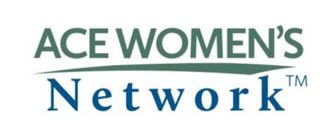 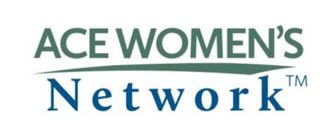 Wednesday, January 23, 2019Wednesday, January 23, 201912:00-12:30 PMDrop off luggage at your hotel. 
1:00 PMSENIOR LEADERSHIP SEMINAR SIGN-IN, Gerhart Room, Richmond Hilton Downtown1:30 – 3:15 PMWELCOME AND DISCUSSION, PT. 1: Gerhart Room   Virginia Higher Education Government Relations and 2019 Session 
   Overview (Fran Bradford, Deputy Secretary of Education for Governor 
   Northam)3:15 PMBREAK3:30-5:30 PMDISCUSSION, PT. 2: Gerhart Room   Virginia Higher Education Government Relations and 2019 Session 
   Overview (Fran Bradford, Deputy Secretary of Education for Governor 
   Northam)5:30 – 6:30 PMNETWORKING RECEPTION: Amethyst Room, Richmond Hilton Downtown6:30 – 8:30 PMNETWORKING DINNER AND SPEAKER: Amethyst RoomThursday, January 24, 2019Thursday, January 24, 20198:00 AMBreakfast on your own.  Consider checking out from the hotel at this time.8:30 – 11:00 AMVISIT GENERAL ASSEMBLY11:00 – 11:30 AMRETURN FROM GENERAL ASSEMBLYReturn to the Hilton Richmond Downtown.  Please check-out by 11AM if you have not already done so.11:30 AM – 12:45 PMLUNCH: Salon C, Hilton Downtown RichmondDebrief on Legislative Experiences (Fran Bradford)12:45 – 1:00 PM CLOSING: Salon C   Prepare for the May 2019 Session (Anda Webb, Vice Provost for    Administration and Chief of Staff, Office of the Executive Vice President    and Provost, University of Virginia)